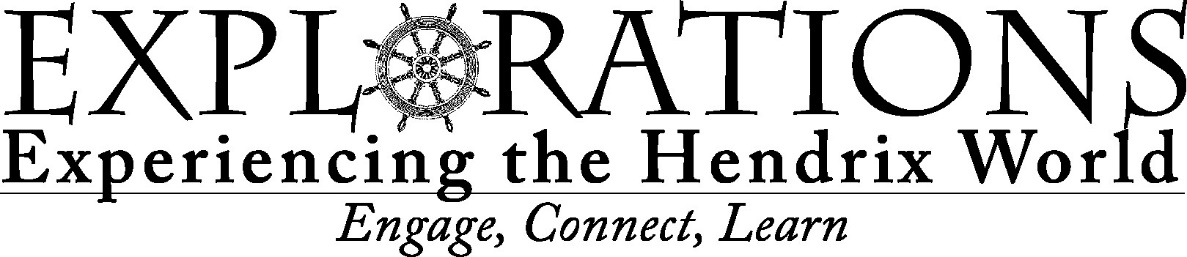 Professor	Expl. Peer Asst. (EPA): Phone:	Phone: Email:	Email Office & Office Hours: COURSE DESCRIPTION Explorations is a one semester common course taken by all new first-year students at Hendrix.  The course meets once a week and carries 0.25 credit.  It is designed to assist you in becoming familiar with the mission and expectations of the College, with academic and campus life, and with the broad range of opportunities that are available at Hendrix.  Equally important, this course will facilitate your own thoughtful, self-directed, personal exploration, encouraging you to cultivate your interests and abilities, passions and goals.  Explorations will enhance your potential for success in all areas of your Hendrix experience.  An upperclass Hendrix student will serve as an Explorations Peer Assistant for the course, bringing perspective and knowledge about Hendrix that adds a vital dimension to the course.COURSE GOALSThe goals of Explorations are as follows:1.      To assist first year students in making a successful transition to academic and student life at Hendrix.2.      To assist first year students in developing their capacity to reflect critically on their values, interests, and abilities as related to academic and student life at Hendrix.COURSE EXPECTATIONS, EVALUATION, AND ASSESSMENTA hallmark of your education at Hendrix is an emphasis on class interaction and discussion.  Explorations instructors seek to model these pedagogies with class sessions that include discussion, group activities, and presentations.  In order to be prepared for class, you are expected to complete reading and other syllabus assignments prior to the class period for which they are assigned.  Expect Explorations assignments and experiences to take, on average, two (2) hours per week outside of class.  Your grade will be based on the quality of your assigned work, attendance, and class participation and preparation.  Missing or late assignments and absences will affect your preparation and participation grade.  Here is how your grade will be computed:	Class Participation					25 points	Attendance						25 points	Advisor Meeting/Questionnaire			10 points	Writing Journal						20 points	Odyssey Assignment					10 points	Instructor Choice					10 points	TOTAL						100 pointsThe grading scale is A: 100-90, B: 80 – 89, C: 70 – 79, D: 60 – 69, F: Below 60.ATTENDANCEClass attendance is assumed at Hendrix.  Each unexcused absence lowers your attendance grade by five (5) points.  Absences related to Hendrix sanctioned activities must be excused prior to the absence occasioned by the scheduled activity.  Excused absence requests related to health issues must be accompanied by a doctor’s note, presented not later than one week after the absence. Other excused absence requests, noted to your instructor in advance, may be considered at the discretion of the instructor.  See the Class Attendance Policy in the 2019-2020 Catalog.COMMUNICATIONHendrix faculty and staff will expect to communicate with you through your Hendrix email account and campus mail regularly and in a timely fashion.  Hendrix students are expected to check these sources daily for announcements and assignments.  Please note that faculty and staff are not expected to respond to Hendrix email or phone messages outside of standard working hours.ACADEMIC HONESTYStudents are expected to uphold the highest standards of academic integrity.  Incidences of academic dishonesty will not be tolerated and will be dealt with by the Committee on Academic Integrity.  Refer to the Academic Integrity Policy in the 2019-2020 Catalog.ACADEMIC ACCOMMODATIONSIt is the policy of Hendrix College to accommodate students with disabilities, pursuant to federal and state law.  Students should contact Julie Brown in the Office of Academic Success (501.505.2954; brownj@hendrix.edu) to begin the accommodation process.  Any student seeking accommodation in relation to a recognized disability should inform the instructor as soon as possible.   EXPLORATIONS SCHEDULE—FALL, 2019WEEKDATESEMINAR TOPICSASSIGNMENTS & ACTIVITIESDUE IN CLASS THIS WEEKRECOMMENDED ACTIVITIES / REMINDERS1Aug 27– 29Introduction and Class OverviewREAD:  Class Attendance Policy (In class)Aug 29: Student Involvement Fair (Worsham), 11am - 1pm2Sept 3-5 Navigating New Communities: Liberal Arts as ModelREAD: Hendrix Statement of Purpose & Statement on Diversity (Catalog - online)Sept 5: Odyssey Funding Workshop, 11:10am3Sept 10-12Navigating New Communities: Academic Etiquette & Integrity READ: Etiquette material as assigned; Academic Integrity Policy (Catalog)TO DO:  Set advisor appointment and complete Self-Reflection QuestionnaireSept 12 – Extended Orientation (required) 11:10am, Staples4Sept 17-19EPA Led Class – topic TBATO DO: Meet with advisor take completed Self-Reflection Questionnaire to be signedSept. 16-Service Learning Trip Applications DueMiller Center5Sept 24-26Flex Day/ResourcesDUE:  Self-Reflection Questionnaire (signed by advisor) “No grade” course drop deadline;Family Weekend; Sept 26 – Extended Orientation (required) 11:10am, Staples6Oct 1-3Navigating New Communities:Social Conduct7Oct 8-10Career & VocationOct 10:Study Abroad Fair, 11-18Oct 15-17FALL BREAK (Oct 17-21) – NO CLASSFALL BREAK (Oct 17-21) – NO CLASSFALL BREAK (Oct 17-21) – NO CLASS-Fall break October 17-209Oct 22-24Odyssey & Engaged LearningTO DO: Odyssey Assignment10Oct 29-31Hendrix General Education RequirementsREAD: Gen Ed readings, as assignedTO DO:  Complete Course Audit Sheet; bring laptop/tablet if available11Nov 5-7Flex Day/ResourcesDeadline to drop a  course with a “W”12Nov 12-14Final Class Day: Reflections and After Explorations13Nov 19-21No Class Scheduled:  Individual Meetings with Advisor/Explorations Instructor as desiredDUE: Journal Portfolio14Nov 26-28THANKSGIVING –NO CLASSTHANKSGIVING –NO CLASSTHANKSGIVING –NO CLASS-Thanksgiving breakNov. 28-Dec. 115Dec 3-5No Class Scheduled:  Individual Meetings with Advisor/Explorations Instructor as desired